Application FormManaging Director Thank you for your interest in Wasafiri and our work!Here’s what we require from you in order for us to consider your application for the role:Your completed application formPlease complete the form contained in the following section. This will help us get a better sense of your background, skills and experience as they relate to the position. Your curriculum vitaePlease take note of the following:We’d really appreciate it if your CV is no longer than 4 pages in total; please note that we won’t be in a position to accept CVs that are longer than this limitAs a minimum, please ensure your CV addresses the following aspects of your experience and background;Your educational backgroundYour employment historyThe countries you’ve worked inThe key skills and expertise you bringThree professional references Please provide the details of three professional references in the form below. We will only contact them with your permission; they will help us get to know you better.A couple of final notes We don’t require you to write a separate cover letterAt this stage we won’t need any samples of your workWe encourage informal discussions before any formal application; this will help you get a sense as to whether its worth the effort! Please email opportunities@wasafirihub.com to request a discussion with Kate SimpsonApplication FormBefore you start; a couple of points to considerPlease adhere to the word and page limits. This will make your and our lives easier! Please respond with quality. We really value the quality of your written work; we value well-structured content that makes a point clearly and succinctly. Bullet points are appreciated!!Finally – a big thank you! We really appreciate the time and effort you’ve taken to complete this application. It’ll give us a great insight into your suitability for the role, so, good luck and we will be in touch soon!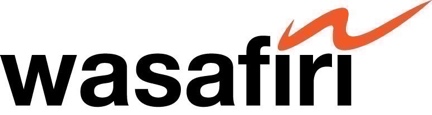 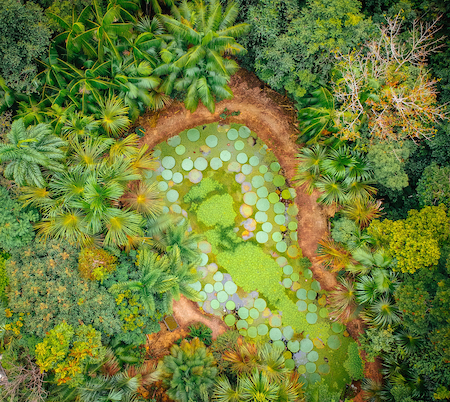 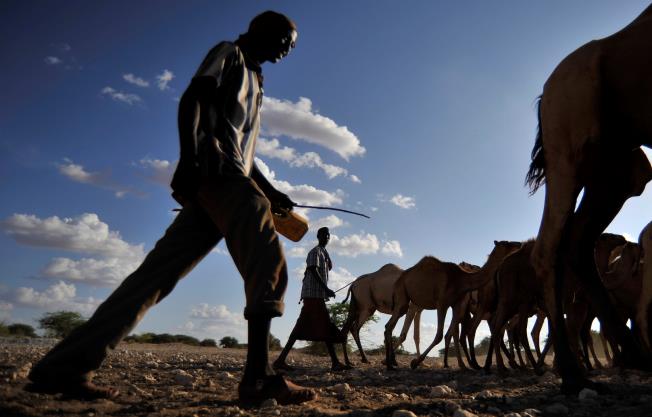 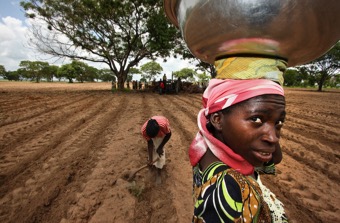 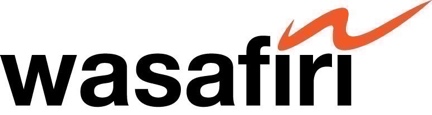 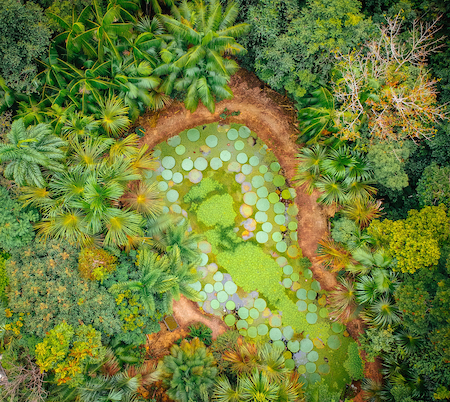 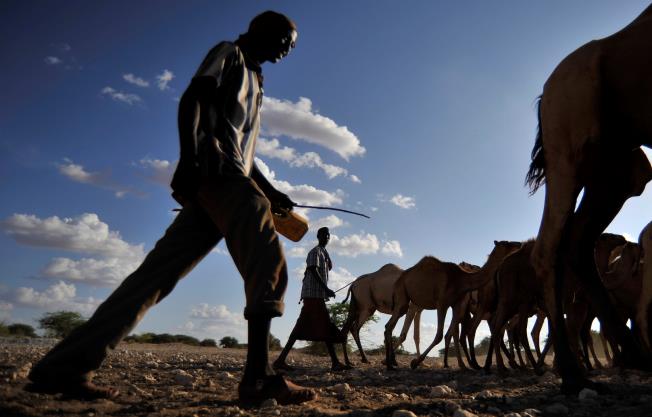 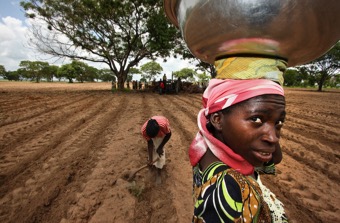 PERSONAL DETAILSPERSONAL DETAILSPERSONAL DETAILSName:Email:Current Location:Current Job Title & Organisation:Technology expertise:(Please number 1-5)Word:Technology expertise:(Please number 1-5)Excel:Technology expertise:(Please number 1-5)PowerPoint:Technology expertise:(Please number 1-5)Other:MOTIVATIONMOTIVATIONMOTIVATIONYour ambitions. Please tell us; what excites you about becoming Wasafiri’s next Managing Director? Give us a sense of the impact you’d like to create in the world, and how this role aligns with your professional ambitions.  (Max 300 words) xxYour ambitions. Please tell us; what excites you about becoming Wasafiri’s next Managing Director? Give us a sense of the impact you’d like to create in the world, and how this role aligns with your professional ambitions.  (Max 300 words) xxYour ambitions. Please tell us; what excites you about becoming Wasafiri’s next Managing Director? Give us a sense of the impact you’d like to create in the world, and how this role aligns with your professional ambitions.  (Max 300 words) xxLEADERSHIP LEADERSHIP LEADERSHIP Leadership - This role requires experience leading organisations or initiatives at senior levels. Please list your three most relevant roles and give us an insight into your approach to leadership. (We’re not interested in fancy jargon or theory; we’re curious to learn more about the way you think of leadership, how you show up and practice leadership in the messy realities of leading a complex organisation or initiative) (Max 250 words) xxxLeadership - This role requires experience leading organisations or initiatives at senior levels. Please list your three most relevant roles and give us an insight into your approach to leadership. (We’re not interested in fancy jargon or theory; we’re curious to learn more about the way you think of leadership, how you show up and practice leadership in the messy realities of leading a complex organisation or initiative) (Max 250 words) xxxLeadership - This role requires experience leading organisations or initiatives at senior levels. Please list your three most relevant roles and give us an insight into your approach to leadership. (We’re not interested in fancy jargon or theory; we’re curious to learn more about the way you think of leadership, how you show up and practice leadership in the messy realities of leading a complex organisation or initiative) (Max 250 words) xxxCulture  – We operate on principles of self-management. What draws you to an organisation run in this way and what challenges do you imagine this approach might pose for you as Managing Director? (Read here for more; https://www.wasafirihub.com/our-experiences-with-self-organising-principles/)  (Max 150 words)xxxCulture  – We operate on principles of self-management. What draws you to an organisation run in this way and what challenges do you imagine this approach might pose for you as Managing Director? (Read here for more; https://www.wasafirihub.com/our-experiences-with-self-organising-principles/)  (Max 150 words)xxxCulture  – We operate on principles of self-management. What draws you to an organisation run in this way and what challenges do you imagine this approach might pose for you as Managing Director? (Read here for more; https://www.wasafirihub.com/our-experiences-with-self-organising-principles/)  (Max 150 words)xxxEntrepreneurialism - We require someone with the energy to create new things. Please share a brief example of when you’ve brought some new initiative to life; we’re interested to know 2-3 insights you’ve learned from this experience and how that would inform your approach to the role. (Max 250 words)XxxEntrepreneurialism - We require someone with the energy to create new things. Please share a brief example of when you’ve brought some new initiative to life; we’re interested to know 2-3 insights you’ve learned from this experience and how that would inform your approach to the role. (Max 250 words)XxxEntrepreneurialism - We require someone with the energy to create new things. Please share a brief example of when you’ve brought some new initiative to life; we’re interested to know 2-3 insights you’ve learned from this experience and how that would inform your approach to the role. (Max 250 words)XxxCommercial - As a small business we must balance commercial and financial discipline with our appetite for growth and innovation. Imagine a senior member of staff introduces an exciting idea they are keen to invest in; what questions would you ask and how would you decide if this was an investment worth making? (Max 250 words)XxxCommercial - As a small business we must balance commercial and financial discipline with our appetite for growth and innovation. Imagine a senior member of staff introduces an exciting idea they are keen to invest in; what questions would you ask and how would you decide if this was an investment worth making? (Max 250 words)XxxCommercial - As a small business we must balance commercial and financial discipline with our appetite for growth and innovation. Imagine a senior member of staff introduces an exciting idea they are keen to invest in; what questions would you ask and how would you decide if this was an investment worth making? (Max 250 words)XxxCREATING CHANGE CREATING CHANGE CREATING CHANGE Delivery – The role will also require some working directly with clients, helping to create change. From your own experience, which areas of our portfolios would you feel most able and excited to contribute to (Climate & Nature, Conflict & Governance, Food Systems & Inclusive Growth)? Please point to several examples and summarise the impact you’ve had in these roles. (Max 200 words)XxxDelivery – The role will also require some working directly with clients, helping to create change. From your own experience, which areas of our portfolios would you feel most able and excited to contribute to (Climate & Nature, Conflict & Governance, Food Systems & Inclusive Growth)? Please point to several examples and summarise the impact you’ve had in these roles. (Max 200 words)XxxDelivery – The role will also require some working directly with clients, helping to create change. From your own experience, which areas of our portfolios would you feel most able and excited to contribute to (Climate & Nature, Conflict & Governance, Food Systems & Inclusive Growth)? Please point to several examples and summarise the impact you’ve had in these roles. (Max 200 words)XxxSystemcraft – Systemcraft lies at the core of Wasafiri’s approach to change. (https://www.wasafirihub.com/systemcraft/). What draws you to this approach? Please also tell us something about this approach you’re less confident in, or might wish to challenge. (Max 250 words) XxxSystemcraft – Systemcraft lies at the core of Wasafiri’s approach to change. (https://www.wasafirihub.com/systemcraft/). What draws you to this approach? Please also tell us something about this approach you’re less confident in, or might wish to challenge. (Max 250 words) XxxSystemcraft – Systemcraft lies at the core of Wasafiri’s approach to change. (https://www.wasafirihub.com/systemcraft/). What draws you to this approach? Please also tell us something about this approach you’re less confident in, or might wish to challenge. (Max 250 words) XxxOTHEROTHEROTHERPlease add any further information you feel might be helpful in assessing your application. (Max 250 words)XxxPlease add any further information you feel might be helpful in assessing your application. (Max 250 words)XxxPlease add any further information you feel might be helpful in assessing your application. (Max 250 words)XxxPROFESSIONAL REFERENCES x 3PROFESSIONAL REFERENCES x 3PROFESSIONAL REFERENCES x 3Please list Name, Title, Organisation, Email, Telephone:XXXPlease list Name, Title, Organisation, Email, Telephone:XXXPlease list Name, Title, Organisation, Email, Telephone:XXX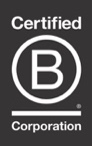 The Dock, Wilbury Villas, Brighton, BN3 6AH, United Kingdom EuropeThe Collider, 1 Haywood St., Asheville, NC 28801, USA North AmericaIkigai House, General Mathenge Drive, Spring Valley, Nairobi, Kenya AfricaWe are committed to ethical and environmental best practice. For further information, please see here.enquiry@wasafirihub.com | www.wasafirihub.comWe are committed to ethical and environmental best practice. For further information, please see here.enquiry@wasafirihub.com | www.wasafirihub.com